Portsmouth Dog ParkHow to Help FormI would like to:		☐     Subscribe to the PDP Mailing List			☐     Volunteer, share my talents				☐     I’d like to be added to the Family Photos on the PDP website. Please                              arrange to have a portrait taken of my dog and me to be posted on the          PDP Facebook page and website. You have my permission to use my first         name and my dog's nameName(s):  _______________________________ Signature:    ___________________________________Email: _______________________________ Telephone:  _______________________________________	Address:   ______________________________________________________________________________  City:  ____________________________________ State:  _____   Zip:   ____________________________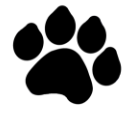 I would like to speak with someone about how I can volunteer: ☐I can help with:	☐Becoming a future member of the Dog Park Committee☐Maintenance and upkeep in the park				☐Marketing and Social Media			☐Fundraising:		☐Other:											Please mail this completed form to 	Bunny Miller13 Fox Run Road, Portsmouth, RI 02871Or send a copy of it back to us at info@portsmouthdogparkri.comFor more information please contact Jane Regan, Chair, Portsmouth Dog Park Committee| info@portsmouthdogparkri.com |(401) 741-1417